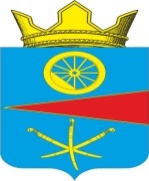 Ростовская областьСобрание депутатов Тацинского сельского поселения____________________________________________________________РЕШЕНИЕ«28»  января  2021  года                            № 187                    ст. Тацинская		В соответствии с приказом Министерства строительства и жилищно-коммунального хозяйства Российской Федерации от 13.04.2017 года № 711/П, -Собрание  депутатов  РЕШИЛО:1. 1. Внести следующие изменения в решение Собрания депутатов Тацинского сельского поселения от 30.10.2017 года № 69 «Об утверждении Правил благоустройства и санитарного содержания территории Тацинского сельского поселения»:1.1. п. 3.21.4 раздела 3.21 приложения к решению Собрания депутатов изложить в новой редакции:«3.21.4. Объекты капитального строительства должны быть оборудованы номерными, указательными и домовыми знаками, которые должны освещаться с наступлением темноты.Жилые здания должны быть оборудованы указателями номеров подъездов. У каждого подъезда должен быть установлен указатель номеров квартир, расположенных в данном подъезде.Собственники (владельцы) жилых и нежилых зданий обязаны установить, далее контролировать наличие и техническое состояние знаков адресации; обеспечивать своевременную замену знаков в случае изменения топонимики, снятие и сохранение знаков в период проведения ремонтных работ на фасадах зданий и сооружений, установку и замену осветительных приборов; поддерживать надлежащий внешний вид, периодически очищать знаки; регулировать условия видимости знаков (высоту зеленых насаждений и прочее). 2. Настоящее решение вступает в силу после его официального опубликования (обнародования). 3. Контроль за исполнением данного решения возложить на постоянную депутатскую комиссию по социальным вопросам, местному самоуправлению и охране общественного порядка (Левченко Ю.А.). Председатель Собрания депутатов –  Глава Тацинского сельского поселения				О.Д. Барская О внесении изменений в решение Собрания депутатов Тацинского сельского поселения от 30.10.2017 года № 69 «Об утверждении Правил благоустройства и санитарного содержания территории Тацинского сельского поселения»